Massachusetts Department of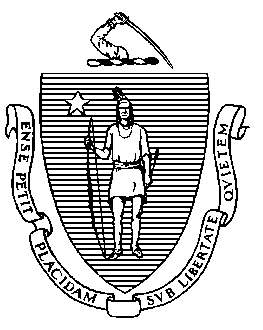 Elementary and Secondary Education75 Pleasant Street, Malden, Massachusetts 02148-4906 	       Telephone: (781) 338-3000                                                                                                                 TTY: N.E.T. Relay 1-800-439-2370MEMORANDUMJeffrey C. RileyCommissionerTo:Members of the Board of Elementary and Secondary EducationFrom:	Jeffrey C. Riley, CommissionerDate:	February 1, 2019Subject:Grant Packages for the Board of Elementary and Secondary EducationPursuant to the authority given to me by the Board of Elementary and Secondary Education at its October 21, 2008 meeting, I approved the following competitive grants.Pursuant to the authority given to me by the Board of Elementary and Secondary Education at its October 21, 2008 meeting, I approved the following competitive grants.Pursuant to the authority given to me by the Board of Elementary and Secondary Education at its October 21, 2008 meeting, I approved the following competitive grants.Pursuant to the authority given to me by the Board of Elementary and Secondary Education at its October 21, 2008 meeting, I approved the following competitive grants.FUND CODEGRANT PROGRAMNUMBER OFPROPOSALS APPROVEDAMOUNT187Bilingual Education programs for Els – All Levels2$600,000340/345/359Adult Education (AE) – Integrated English Literacy and Civics Education/Integrated Education and Training5$214,340TOTAL TOTAL 7$814,340NAME OF GRANT PROGRAM:Bilingual Education programs for ELs – All LevelsBilingual Education programs for ELs – All LevelsFUND CODE: 187FUNDS ALLOCATED:$600,000 (State)$600,000 (State)$600,000 (State)FUNDS REQUESTED:$600,000$600,000$600,000PURPOSE: Executive SummaryThe Department of Elementary and Secondary Education (Department) has completed its solicitation for the Bilingual Education Programs for Els – All Levels Grant, a competitive grant program that was open to all districts in the commonwealth. Bilingual education programs are programs that involve teaching academic content in two languages, English and another language. Program types determine the varying amounts of each language used in instruction. Bilingual education programs include dual language education or two-way immersion and transitional bilingual education programs, as defined in M.G.L. c. 71A, § 2, and any other bilingual program types that may be approved by the Department (603 CMR 7.02). The Language Opportunity for Our Kids (LOOK) Act creates a new opportunity for districts to consider the programmatic needs of English Learners (ELs). Under the LOOK Act, districts interested in opening new bilingual education programs may submit proposals to the Department of Elementary and Secondary Education for review (603 CMR 14.04(4)).

Districts may consider the following bilingual education programs, as described in the LOOK Act:"Dual language education" or "2-way immersion" programs are designed to promote bilingualism and biliteracy, cross-cultural competency and high levels of academic achievement for both native English speakers and English learners from a single language background; provided, however, that students shall develop and maintain their first language while adding a second language and shall receive the same core curriculum as all students in the state; provided further, that the instruction for such students shall be provided in 2 languages throughout the program; and provided further, that "2-way immersion" programs may begin in the early grades, including pre-kindergarten and kindergarten, and may continue through the secondary level."Transitional bilingual education" programs are designed to allow English learners to achieve long-term academic success through English-medium instruction in general education classrooms; provided, however, that the native language of the English learner is used to support the student's development of English and content learning and is then gradually phased out of instruction as a student's English proficiency increases; and provided further, that "transitional bilingual education" may be initiated at any level, including middle and high school, but shall not be intended as a method of instruction for a student's entire academic career.Other research-based bilingual education programs that include subject matter content and an English language acquisition component.Proposed programs must be based on best practices in the field and the linguistic and educational needs and the demographic characteristics of English learners in the school district. Furthermore, a school district may join with other school districts to provide an English learner program.The Bilingual Education programs for Els – All Levels is a competitive one-year grant, and it is not re-occurring. DESE received six proposals; two grants for $300,000 each (total of $600,000) are recommended.Here is the link to the RFP (grant code 187) for more details: http://www.doe.mass.edu/grants/2019/187/PURPOSE: Executive SummaryThe Department of Elementary and Secondary Education (Department) has completed its solicitation for the Bilingual Education Programs for Els – All Levels Grant, a competitive grant program that was open to all districts in the commonwealth. Bilingual education programs are programs that involve teaching academic content in two languages, English and another language. Program types determine the varying amounts of each language used in instruction. Bilingual education programs include dual language education or two-way immersion and transitional bilingual education programs, as defined in M.G.L. c. 71A, § 2, and any other bilingual program types that may be approved by the Department (603 CMR 7.02). The Language Opportunity for Our Kids (LOOK) Act creates a new opportunity for districts to consider the programmatic needs of English Learners (ELs). Under the LOOK Act, districts interested in opening new bilingual education programs may submit proposals to the Department of Elementary and Secondary Education for review (603 CMR 14.04(4)).

Districts may consider the following bilingual education programs, as described in the LOOK Act:"Dual language education" or "2-way immersion" programs are designed to promote bilingualism and biliteracy, cross-cultural competency and high levels of academic achievement for both native English speakers and English learners from a single language background; provided, however, that students shall develop and maintain their first language while adding a second language and shall receive the same core curriculum as all students in the state; provided further, that the instruction for such students shall be provided in 2 languages throughout the program; and provided further, that "2-way immersion" programs may begin in the early grades, including pre-kindergarten and kindergarten, and may continue through the secondary level."Transitional bilingual education" programs are designed to allow English learners to achieve long-term academic success through English-medium instruction in general education classrooms; provided, however, that the native language of the English learner is used to support the student's development of English and content learning and is then gradually phased out of instruction as a student's English proficiency increases; and provided further, that "transitional bilingual education" may be initiated at any level, including middle and high school, but shall not be intended as a method of instruction for a student's entire academic career.Other research-based bilingual education programs that include subject matter content and an English language acquisition component.Proposed programs must be based on best practices in the field and the linguistic and educational needs and the demographic characteristics of English learners in the school district. Furthermore, a school district may join with other school districts to provide an English learner program.The Bilingual Education programs for Els – All Levels is a competitive one-year grant, and it is not re-occurring. DESE received six proposals; two grants for $300,000 each (total of $600,000) are recommended.Here is the link to the RFP (grant code 187) for more details: http://www.doe.mass.edu/grants/2019/187/PURPOSE: Executive SummaryThe Department of Elementary and Secondary Education (Department) has completed its solicitation for the Bilingual Education Programs for Els – All Levels Grant, a competitive grant program that was open to all districts in the commonwealth. Bilingual education programs are programs that involve teaching academic content in two languages, English and another language. Program types determine the varying amounts of each language used in instruction. Bilingual education programs include dual language education or two-way immersion and transitional bilingual education programs, as defined in M.G.L. c. 71A, § 2, and any other bilingual program types that may be approved by the Department (603 CMR 7.02). The Language Opportunity for Our Kids (LOOK) Act creates a new opportunity for districts to consider the programmatic needs of English Learners (ELs). Under the LOOK Act, districts interested in opening new bilingual education programs may submit proposals to the Department of Elementary and Secondary Education for review (603 CMR 14.04(4)).

Districts may consider the following bilingual education programs, as described in the LOOK Act:"Dual language education" or "2-way immersion" programs are designed to promote bilingualism and biliteracy, cross-cultural competency and high levels of academic achievement for both native English speakers and English learners from a single language background; provided, however, that students shall develop and maintain their first language while adding a second language and shall receive the same core curriculum as all students in the state; provided further, that the instruction for such students shall be provided in 2 languages throughout the program; and provided further, that "2-way immersion" programs may begin in the early grades, including pre-kindergarten and kindergarten, and may continue through the secondary level."Transitional bilingual education" programs are designed to allow English learners to achieve long-term academic success through English-medium instruction in general education classrooms; provided, however, that the native language of the English learner is used to support the student's development of English and content learning and is then gradually phased out of instruction as a student's English proficiency increases; and provided further, that "transitional bilingual education" may be initiated at any level, including middle and high school, but shall not be intended as a method of instruction for a student's entire academic career.Other research-based bilingual education programs that include subject matter content and an English language acquisition component.Proposed programs must be based on best practices in the field and the linguistic and educational needs and the demographic characteristics of English learners in the school district. Furthermore, a school district may join with other school districts to provide an English learner program.The Bilingual Education programs for Els – All Levels is a competitive one-year grant, and it is not re-occurring. DESE received six proposals; two grants for $300,000 each (total of $600,000) are recommended.Here is the link to the RFP (grant code 187) for more details: http://www.doe.mass.edu/grants/2019/187/PURPOSE: Executive SummaryThe Department of Elementary and Secondary Education (Department) has completed its solicitation for the Bilingual Education Programs for Els – All Levels Grant, a competitive grant program that was open to all districts in the commonwealth. Bilingual education programs are programs that involve teaching academic content in two languages, English and another language. Program types determine the varying amounts of each language used in instruction. Bilingual education programs include dual language education or two-way immersion and transitional bilingual education programs, as defined in M.G.L. c. 71A, § 2, and any other bilingual program types that may be approved by the Department (603 CMR 7.02). The Language Opportunity for Our Kids (LOOK) Act creates a new opportunity for districts to consider the programmatic needs of English Learners (ELs). Under the LOOK Act, districts interested in opening new bilingual education programs may submit proposals to the Department of Elementary and Secondary Education for review (603 CMR 14.04(4)).

Districts may consider the following bilingual education programs, as described in the LOOK Act:"Dual language education" or "2-way immersion" programs are designed to promote bilingualism and biliteracy, cross-cultural competency and high levels of academic achievement for both native English speakers and English learners from a single language background; provided, however, that students shall develop and maintain their first language while adding a second language and shall receive the same core curriculum as all students in the state; provided further, that the instruction for such students shall be provided in 2 languages throughout the program; and provided further, that "2-way immersion" programs may begin in the early grades, including pre-kindergarten and kindergarten, and may continue through the secondary level."Transitional bilingual education" programs are designed to allow English learners to achieve long-term academic success through English-medium instruction in general education classrooms; provided, however, that the native language of the English learner is used to support the student's development of English and content learning and is then gradually phased out of instruction as a student's English proficiency increases; and provided further, that "transitional bilingual education" may be initiated at any level, including middle and high school, but shall not be intended as a method of instruction for a student's entire academic career.Other research-based bilingual education programs that include subject matter content and an English language acquisition component.Proposed programs must be based on best practices in the field and the linguistic and educational needs and the demographic characteristics of English learners in the school district. Furthermore, a school district may join with other school districts to provide an English learner program.The Bilingual Education programs for Els – All Levels is a competitive one-year grant, and it is not re-occurring. DESE received six proposals; two grants for $300,000 each (total of $600,000) are recommended.Here is the link to the RFP (grant code 187) for more details: http://www.doe.mass.edu/grants/2019/187/RESULT OF FUNDING: Two recommended recipients of $300,000 each for a total of $600,000.With the funds, the recipients will:Develop a proposal for a new alternative program and successfully complete DESE's review process;Create (and cultivate) a variety of approaches to train, recruit and retain bilingual education program educators; andImplement culturally responsive teaching practices that promote equity and social justice.RESULT OF FUNDING: Two recommended recipients of $300,000 each for a total of $600,000.With the funds, the recipients will:Develop a proposal for a new alternative program and successfully complete DESE's review process;Create (and cultivate) a variety of approaches to train, recruit and retain bilingual education program educators; andImplement culturally responsive teaching practices that promote equity and social justice.RESULT OF FUNDING: Two recommended recipients of $300,000 each for a total of $600,000.With the funds, the recipients will:Develop a proposal for a new alternative program and successfully complete DESE's review process;Create (and cultivate) a variety of approaches to train, recruit and retain bilingual education program educators; andImplement culturally responsive teaching practices that promote equity and social justice.RESULT OF FUNDING: Two recommended recipients of $300,000 each for a total of $600,000.With the funds, the recipients will:Develop a proposal for a new alternative program and successfully complete DESE's review process;Create (and cultivate) a variety of approaches to train, recruit and retain bilingual education program educators; andImplement culturally responsive teaching practices that promote equity and social justice.RECIPIENTSAMOUNTSSalem (Lynn partnership with Salem)$300,000Amherst (Holyoke partnership with Amherst)$300,000TOTAL STATE FUNDS$600,000NAME OF GRANT PROGRAM:   Adult Education (AE) – Integrated English Literacy and Civics Education/Integrated Education and TrainingAdult Education (AE) – Integrated English Literacy and Civics Education/Integrated Education and TrainingFUND CODE:  340/345/359FUND CODE:  340/345/359FUNDS ALLOCATED:     $460,000 (State)$460,000 (State)$460,000 (State)$460,000 (State)FUNDS REQUESTED:$214,340$214,340$214,340$214,340PURPOSE: The purpose of this grant program is to fund partnerships among Community Adult Learning Centers (CALCs, fund codes 340/345/359), Career/Vocational Technical Education programs, postsecondary education providers, training providers, and employers to develop Integrated English Literacy and Civics Education (IELCE) and Integrated Education and Training (IET) programs consistent with Public Law 113-128, Sections 201 through 243, across local workforce development areas that did not have this programming or had more funds to spend on this programming.An additional purpose of this grant is to continue to build the Adult Education (AE) system’s capacity to offer this type of programming with the goal of having at least one IET or IELCE program in each of the state’s 16 local workforce areas. With these grants, Massachusetts will now have IET and/or IELCE programming in 13 local workforce areas.  PURPOSE: The purpose of this grant program is to fund partnerships among Community Adult Learning Centers (CALCs, fund codes 340/345/359), Career/Vocational Technical Education programs, postsecondary education providers, training providers, and employers to develop Integrated English Literacy and Civics Education (IELCE) and Integrated Education and Training (IET) programs consistent with Public Law 113-128, Sections 201 through 243, across local workforce development areas that did not have this programming or had more funds to spend on this programming.An additional purpose of this grant is to continue to build the Adult Education (AE) system’s capacity to offer this type of programming with the goal of having at least one IET or IELCE program in each of the state’s 16 local workforce areas. With these grants, Massachusetts will now have IET and/or IELCE programming in 13 local workforce areas.  PURPOSE: The purpose of this grant program is to fund partnerships among Community Adult Learning Centers (CALCs, fund codes 340/345/359), Career/Vocational Technical Education programs, postsecondary education providers, training providers, and employers to develop Integrated English Literacy and Civics Education (IELCE) and Integrated Education and Training (IET) programs consistent with Public Law 113-128, Sections 201 through 243, across local workforce development areas that did not have this programming or had more funds to spend on this programming.An additional purpose of this grant is to continue to build the Adult Education (AE) system’s capacity to offer this type of programming with the goal of having at least one IET or IELCE program in each of the state’s 16 local workforce areas. With these grants, Massachusetts will now have IET and/or IELCE programming in 13 local workforce areas.  PURPOSE: The purpose of this grant program is to fund partnerships among Community Adult Learning Centers (CALCs, fund codes 340/345/359), Career/Vocational Technical Education programs, postsecondary education providers, training providers, and employers to develop Integrated English Literacy and Civics Education (IELCE) and Integrated Education and Training (IET) programs consistent with Public Law 113-128, Sections 201 through 243, across local workforce development areas that did not have this programming or had more funds to spend on this programming.An additional purpose of this grant is to continue to build the Adult Education (AE) system’s capacity to offer this type of programming with the goal of having at least one IET or IELCE program in each of the state’s 16 local workforce areas. With these grants, Massachusetts will now have IET and/or IELCE programming in 13 local workforce areas.  PURPOSE: The purpose of this grant program is to fund partnerships among Community Adult Learning Centers (CALCs, fund codes 340/345/359), Career/Vocational Technical Education programs, postsecondary education providers, training providers, and employers to develop Integrated English Literacy and Civics Education (IELCE) and Integrated Education and Training (IET) programs consistent with Public Law 113-128, Sections 201 through 243, across local workforce development areas that did not have this programming or had more funds to spend on this programming.An additional purpose of this grant is to continue to build the Adult Education (AE) system’s capacity to offer this type of programming with the goal of having at least one IET or IELCE program in each of the state’s 16 local workforce areas. With these grants, Massachusetts will now have IET and/or IELCE programming in 13 local workforce areas.  NUMBER OF PROPOSALS RECEIVED:NUMBER OF PROPOSALS RECEIVED:777NUMBER OF PROPOSALS RECOMMENDED:NUMBER OF PROPOSALS RECOMMENDED:555NUMBER OF PROPOSALS NOT RECOMMENDED:NUMBER OF PROPOSALS NOT RECOMMENDED:222RESULT OF FUNDING: Adult Education Programs will provide services that run concurrently and contextually with workforce preparation activities, civics education activities (IELCE only), and workforce training (occupational skills training) for specific occupations in high-demand industries. The intent is to help eligible students attain economic self-sufficiency.RESULT OF FUNDING: Adult Education Programs will provide services that run concurrently and contextually with workforce preparation activities, civics education activities (IELCE only), and workforce training (occupational skills training) for specific occupations in high-demand industries. The intent is to help eligible students attain economic self-sufficiency.RESULT OF FUNDING: Adult Education Programs will provide services that run concurrently and contextually with workforce preparation activities, civics education activities (IELCE only), and workforce training (occupational skills training) for specific occupations in high-demand industries. The intent is to help eligible students attain economic self-sufficiency.RESULT OF FUNDING: Adult Education Programs will provide services that run concurrently and contextually with workforce preparation activities, civics education activities (IELCE only), and workforce training (occupational skills training) for specific occupations in high-demand industries. The intent is to help eligible students attain economic self-sufficiency.RESULT OF FUNDING: Adult Education Programs will provide services that run concurrently and contextually with workforce preparation activities, civics education activities (IELCE only), and workforce training (occupational skills training) for specific occupations in high-demand industries. The intent is to help eligible students attain economic self-sufficiency.RECIPIENTSRECIPIENTSRECIPIENTSRECIPIENTSAMOUNTSCape Cod Community College/Partners: Cape Cod Community College, Cape Cod Technical Vocational High School, Mid-Cape Home Centers, Sencorp WhiteCape Cod Community College/Partners: Cape Cod Community College, Cape Cod Technical Vocational High School, Mid-Cape Home Centers, Sencorp WhiteCape Cod Community College/Partners: Cape Cod Community College, Cape Cod Technical Vocational High School, Mid-Cape Home Centers, Sencorp WhiteCape Cod Community College/Partners: Cape Cod Community College, Cape Cod Technical Vocational High School, Mid-Cape Home Centers, Sencorp White$40,000North Shore Community Action Programs, Inc./Partners: North Shore Community Action Programs Inc., Essex North Shore Agricultural and Technical School, Bomco, Innovent TechnologiesNorth Shore Community Action Programs, Inc./Partners: North Shore Community Action Programs Inc., Essex North Shore Agricultural and Technical School, Bomco, Innovent TechnologiesNorth Shore Community Action Programs, Inc./Partners: North Shore Community Action Programs Inc., Essex North Shore Agricultural and Technical School, Bomco, Innovent TechnologiesNorth Shore Community Action Programs, Inc./Partners: North Shore Community Action Programs Inc., Essex North Shore Agricultural and Technical School, Bomco, Innovent Technologies$65,940North Shore Community College/Partners: North Shore Community College, Gravoc, Sperling Interactive, Salem Five Bank Eastern Bank, North Shore Medical CenterNorth Shore Community College/Partners: North Shore Community College, Gravoc, Sperling Interactive, Salem Five Bank Eastern Bank, North Shore Medical CenterNorth Shore Community College/Partners: North Shore Community College, Gravoc, Sperling Interactive, Salem Five Bank Eastern Bank, North Shore Medical CenterNorth Shore Community College/Partners: North Shore Community College, Gravoc, Sperling Interactive, Salem Five Bank Eastern Bank, North Shore Medical Center$50,000Quincy Community Action Programs/Partners: Quincy Community Action Programs, Quincy College, Cube Chatter, Hollister StaffingQuincy Community Action Programs/Partners: Quincy Community Action Programs, Quincy College, Cube Chatter, Hollister StaffingQuincy Community Action Programs/Partners: Quincy Community Action Programs, Quincy College, Cube Chatter, Hollister StaffingQuincy Community Action Programs/Partners: Quincy Community Action Programs, Quincy College, Cube Chatter, Hollister Staffing$40,000Rockland Public Schools/Partners: Rockland Public Schools, Webster Park Nursing HomeRockland Public Schools/Partners: Rockland Public Schools, Webster Park Nursing HomeRockland Public Schools/Partners: Rockland Public Schools, Webster Park Nursing HomeRockland Public Schools/Partners: Rockland Public Schools, Webster Park Nursing Home$18,400TOTAL STATE FUNDSTOTAL STATE FUNDSTOTAL STATE FUNDSTOTAL STATE FUNDS$214,340